             KATOLICKIE LICEUM OGÓLNOKSZTAŁACĄCE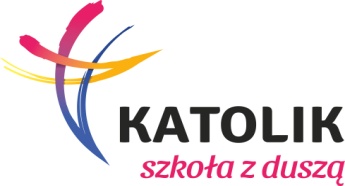 OPINIA KATECHETY/KS. PROBOSZCZAImię i nazwisko ucznia/uczennicy…………………………………………………………………….Nazwa szkoły/parafia…………………………………………………………………………………..Proszę opisać w kilku zdaniach ucznia/uczennicęUczęszczanie na lekcje religii……………………………………………………………………………………………………………………………………………………………………………………………………………………………………………………………………………………………………………………………………………………………………………………………………………………………………………………………………………..Zaangażowanie ……………………………………………………………………………………………………………………………………………………………………………………………………………………………………………………………………………………………………………………………………………………………………………………………………………………………………………………………………………..Udział w rekolekcjach szkolnych ……………………………………………………………………………………………………………………………………………………………………………………………………………………………………………………………………………………………………………………………………………………………………………………………………………………………………………………………………………..Przygotowanie do bierzmowania ……………………………………………………………………………………………………………………………………………………………………………………………………………………………………………………………………………………………………………………………………………………………………………………………………………………………………………………………………………..Rekomendacja do przyjęcia do szkoły ……………………………………………………………………………………………………………………………………………………………………………………………………………………………………………………………………………………………………………………………………………………………………………………………………………………………………………………………………………..………………………………………………………………			…………………………………………………………….           miejscowość i data 						           czytelny podpis